Figure 1.  Distribution of sociodemographic variables (n= 118)Table 2. Correlation Professional developmentTable 3. Contingency analysesFigure 2. Significant correlations with a nonlinear relationship between variables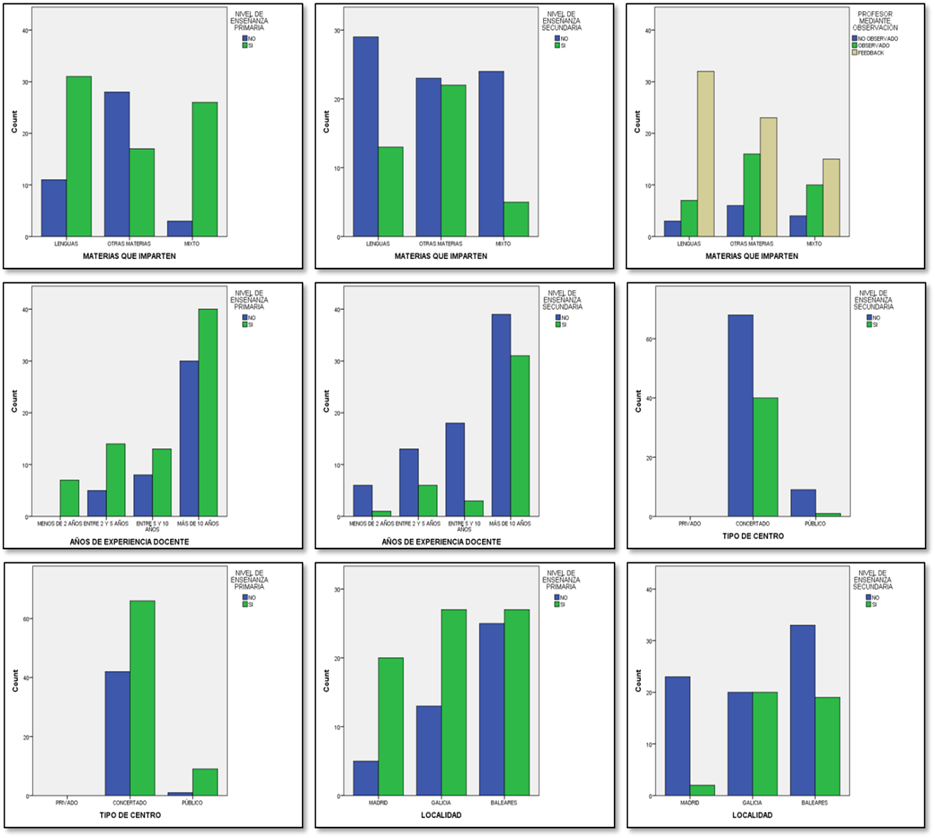 Sef-knwCollab.Respons.ConfidDevelopMotiv.Observ.Self-knowledgeCorr.1,126,406**,241**,463**,336**,212*Self-knowledgeSig. ,173,000,008,000,000,021Collaborative skillsCorr.,1261,305**,082,295**,195*,077Collaborative skillsSig. ,173,001,378,001,034,410ResponsibilityCorr.,406**,305**1,367**,401**,420**,281**ResponsibilitySig. ,000,001,000,000,000,002ConfidenceCorr.,241**,082,367**1,122,083,277**ConfidenceSig. ,008,378,000,186,374,002DevelopmentCorr.,463**,295**,401**,1221,454**,216*DevelopmentSig. ,000,001,000,186,000,019MotivationCorr.,336**,195*,420**,083,454**1,358**MotivationSig. ,000,034,000,374,000,000ObservationCorr.,212*,077,281**,277**,216*,358**1ObservationSig. ,021,410,002,002,019,000**. Correlation is significant at the 0.01 level (2-tailed). / *. Correlation is significant at the 0.05 level (2-tailed).**. Correlation is significant at the 0.01 level (2-tailed). / *. Correlation is significant at the 0.05 level (2-tailed).**. Correlation is significant at the 0.01 level (2-tailed). / *. Correlation is significant at the 0.05 level (2-tailed).**. Correlation is significant at the 0.01 level (2-tailed). / *. Correlation is significant at the 0.05 level (2-tailed).**. Correlation is significant at the 0.01 level (2-tailed). / *. Correlation is significant at the 0.05 level (2-tailed).**. Correlation is significant at the 0.01 level (2-tailed). / *. Correlation is significant at the 0.05 level (2-tailed).**. Correlation is significant at the 0.01 level (2-tailed). / *. Correlation is significant at the 0.05 level (2-tailed).**. Correlation is significant at the 0.01 level (2-tailed). / *. Correlation is significant at the 0.05 level (2-tailed).**. Correlation is significant at the 0.01 level (2-tailed). / *. Correlation is significant at the 0.05 level (2-tailed).SexTOTETCREDPsLPLSLSex-2,902,863,245,59,121,0293,164-,026,789,0237,465**-,252**1,659,1184,128*,186*TO2,902,86-6,642-,0772,066,0885,497-,1267,494-,178*2,458,0981,361,103,172,003TE3,245,596,642-,077-3,382,074123,876**,174*9,72,1243,388-,0816,697-,186*8,596,208**TC,121,0292,066,0883,382,074-40,644**-,326**1,466,069,121,0293,298,145*2,951-,138*RE3,164-,0265,497-,126123,876**,174*40,644**-,326**-11,287,1511,287,153,202-,0226,799-222**D,789,0237,494-,178*9,72,1241,466,06911,287,15-5,604-12623,505**,0568,361*-,071PsL7,465**-,252**2,458,0983,388-,081,121,0293,202-,0225,604-126-7,105**-,244*13,989**-,343**PL1,659,1181,361,1036,697-,186*3,298,145*6,799-222**23,505**,0567,105**-,244*-23,469**-,446**SL4,128*,186*,172,0038,596,208**2,951-,138*12,599**,1448,361*-,07113,989**-,343**23,469**-,446**-TO: teachers observed by peers; TE: Teaching experience; PsL: Preschool level; PL: Primary level; TC: type of centre; RE: Region of Spain; D: discipline; SL: secondary levelTO: teachers observed by peers; TE: Teaching experience; PsL: Preschool level; PL: Primary level; TC: type of centre; RE: Region of Spain; D: discipline; SL: secondary levelTO: teachers observed by peers; TE: Teaching experience; PsL: Preschool level; PL: Primary level; TC: type of centre; RE: Region of Spain; D: discipline; SL: secondary levelTO: teachers observed by peers; TE: Teaching experience; PsL: Preschool level; PL: Primary level; TC: type of centre; RE: Region of Spain; D: discipline; SL: secondary levelTO: teachers observed by peers; TE: Teaching experience; PsL: Preschool level; PL: Primary level; TC: type of centre; RE: Region of Spain; D: discipline; SL: secondary levelTO: teachers observed by peers; TE: Teaching experience; PsL: Preschool level; PL: Primary level; TC: type of centre; RE: Region of Spain; D: discipline; SL: secondary levelTO: teachers observed by peers; TE: Teaching experience; PsL: Preschool level; PL: Primary level; TC: type of centre; RE: Region of Spain; D: discipline; SL: secondary levelTO: teachers observed by peers; TE: Teaching experience; PsL: Preschool level; PL: Primary level; TC: type of centre; RE: Region of Spain; D: discipline; SL: secondary levelTO: teachers observed by peers; TE: Teaching experience; PsL: Preschool level; PL: Primary level; TC: type of centre; RE: Region of Spain; D: discipline; SL: secondary levelTO: teachers observed by peers; TE: Teaching experience; PsL: Preschool level; PL: Primary level; TC: type of centre; RE: Region of Spain; D: discipline; SL: secondary level